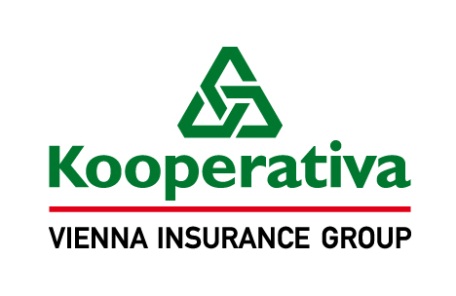 Pojistná smlouva č. 7721121850      Pojištění odpovědnosti poskytovatele zdravotních služeb za újmuÚsek pojištění hospodářských rizikKooperativa pojišťovna, a.s., Vienna Insurance Groupse sídlem Praha 8, Pobřežní 665/21, PSČ 186 00, Česká republikaIČO: 47116617zapsaná v obchodním rejstříku vedeném Městským soudem v Praze, oddíl B, vložka 1897(dále jen „vedoucí pojistitel“)zastoupený na základě pověření xxxxxxxxxxxxxxxxxaPojišťovna VZP, a.s. se sídlem Praha 8, Ke Štvanici 656/3, Karlín, PSČ 186 00, Česká republika IČO: 27116913zapsaná v obchodním rejstříku vedeném Městským soudem v Praze, oddíl B, vložka 9100 (dále jen „(sou)pojistitel“)zastoupený na základě plné moci a pověření xxxxxxxxxxxxxxxxxaFakultní nemocnice Brnose sídlem Jihlavská 20, 625 00 Brno, Česká republikaIČO: 65269705(dále jen „pojistník”)zastoupený MUDr. Romanem Krausem, MBA, ředitelemkorespondenční adresa pojistníka je totožná s adresou jeho sídla.uzavírají ve smyslu zákona č. 89/2012 Sb., občanského zákoníku, tuto pojistnou smlouvu, která spolu s pojistnými podmínkami pojistitele a přílohami, na které se tato pojistná smlouva odvolává, tvoří nedílný celek.Článek I.Úvodní ustanoveníPojištěným je pojistník.Pojištěnými jsou rovněž i všechny osoby, které pojištěný použil k výkonu pojištěné činnosti uvedené v čl. II. bodu 1.1. této smlouvy (včetně vysokoškolských a středoškolských studentů, lékařů při stáži, dobrovolníků, osob vykonávajících smluvní odbornou činnost pro pojištěného). Pojištění se však nevztahuje na povinnost pojištěného nahradit újmu způsobenou těmito osobami, pokud byla příslušná činnost vykonávána bez odborného dohledu oprávněného zaměstnance nebo pracovníka pojištěného, přestože je takový dohled pro výkon příslušné činnosti nutný.Předmět činnosti pojištěného je uveden v přiložené zřizovací listině (příloha č. 1). K tomuto pojištění se vztahují:Všeobecné pojistné podmínky (dále jen „VPP“)VPP P-100/14 - pro pojištění majetku a odpovědnostiZvláštní pojistné podmínky (dále jen „ZPP“) ZPP P-510/14 - pro pojištění odpovědnosti poskytovatele zdravotních služeb za újmuČlánek II.Druhy a způsoby pojištění, předměty a rozsah pojištěníZákladní pojištění je upraveno VPP P-100/14, ZPP P-510/14 a následujícími smluvními ujednáními.Odchylně od čl. 1 odst. 1) ZPP P-510/14 se základní pojištění vztahuje na právním předpisem stanovenou povinnost pojištěného poskytovatele zdravotních služeb nahradit nemajetkovou újmu nebo škodu (újmu na jmění) uvedenou v čl. 1 odst. 2) a dalších odstavcích čl. 1 ZPP P-510/14, za předpokladu, že byla způsobena jinému:poskytováním zdravotních služeb ve smyslu zákona č. 372/2011 Sb., o zdravotních službách, poskytováním specifických zdravotních služeb ve smyslu zákona č. 373/2011 Sb., o specifických zdravotních službách, to vše v rozsahu oprávnění uvedeného v přiložené zřizovací listině č.j. 2509/1014/32 ze dne 21. 5. 2014 a při poskytnutí první pomoci i nad rámec tohoto oprávnění (dále jen „profesní odpovědnost“);v souvislosti s poskytováním zdravotních služeb podle písm. a), nikoli však vlastním poskytováním zdravotních služeb (dále jen „obecná odpovědnost“). Pojištění obecné odpovědnosti se vztahuje rovněž na právním předpisem stanovenou povinnost pojištěného nahradit nemajetkovou újmu nebo škodu za předpokladu, že byla způsobena jinému v souvislosti s činností nebo vztahem pojištěného vyplývajících z takového předmětu podnikání, předmětu činnosti nebo účelu činnosti (dále jen „předmět podnikání“) pojištěného, který je uveden v listině přiložené k pojistné smlouvě (zřizovací listina č.j. …………….. ze dne …………… a výpis ze živnostenského rejstříku). Pokud některý z předmětů podnikání pojištěného zahrnuje více oborů, podskupin apod. (dále jen „obory činnosti“) – např. obory činností živnosti volné, považují se u takového předmětu podnikání za předmět podnikání pouze ty obory činnosti, které jsou výslovně uvedeny v pojistné smlouvě (včetně jejích příloh, přiložených listin); nejsou-li obory činnosti v pojistné smlouvě výslovně uvedeny, považují se u takového předmětu podnikání za předmět podnikání pouze ty obory činnosti, které má pojištěný zapsány/uvedeny v příslušném předmět podnikání evidujícím rejstříku, registru nebo jiném informačním systému veřejné správy či obdobné veřejné evidenci ke dni sjednání pojištění,vadou výrobku (dále jen „odpovědnost za výrobek“).Limit pojistného plnění pro základní pojištění podle bodu 1.1. tohoto článku činí 40 000 000,- Kč. Odchylně od čl. 8 odst. 1) ZPP P-510/14 poskytne pojistitel na úhradu všech pojistných událostí nastalých během jednoho pojistného roku pojistné plnění v souhrnu maximálně do výše 80 000 000,- Kč.Ve smyslu čl. 5 odst. 2) písm. a) a odst. 3) písm. a) ZPP P-510/14 je retroaktivním datem 1. 5. 2013 (není-li ujednáno jinak).  Ve smyslu čl. 1 odst. 2) písm. b) ZPP P-510/14 poskytne pojistitel náhradu duševních útrap manžela, rodiče, dítěte nebo jiné osoby blízké poškozenému v případě usmrcení nebo zvlášť závažného ublížení na zdraví poškozeného do výše 20 000 000 Kč, což je sublimit, který se sjednává v rámci limitu pojistného plnění uvedeného v bodě 1.2. tohoto článku.Není-li ujednáno jinak, spoluúčast pojištěného na plnění z každé pojistné události činí 20 000,- Kč. Pojištění se vztahuje i na odpovědnost za újmu či škodu  způsobenou osobami vykonávající veřejně prospěšné práce ve smyslu § 112 zákona č.435/2004 Sb..Specifický rozsah pojištění (dále jen „připojištění“) je upraven VPP P-100/14, ZPP P-510/14 a následujícími smluvními ujednáními.Pojištění se vztahuje i na povinnost nahradit újmu vyplývající z vlastnictví, držby nebo jiného oprávněného užívání (např. nájmu) nemovitosti sloužící k výkonu činnosti, pro kterou je touto pojistnou smlouvou sjednáno pojištění (a to včetně pronájmu nemovitosti v rozsahu, který nevyžaduje živnostenské oprávnění).        Toto připojištění se sjednává v rámci limitu sjednaného pro základní pojištění v bodě 1.2. tohoto článku.Nad rámec čl. 1 ZPP P-510/14 se pojištění obecné odpovědnosti za újmu a pojištění odpovědnosti za újmu způsobenou vadou výrobku a vadou práce po předání vztahuje i na právním předpisem stanovenou povinnost pojištěného nahradit čistou finanční škodu, tj. újmu na jmění, kterou je možno vyjádřit v penězích a která vznikla jinak, než jako:a)	škoda způsobená na věci jejím poškozením, zničením nebo ztrátou,b)	škoda způsobená usmrcením, ztrátou nebo zraněním zvířete,c)	následná finanční škoda vzniklá jako přímý důsledek újmy na životě nebo zdraví člověka, věci nebo zvířeti.Mimo výluk a omezení pojistného plnění vyplývajících z příslušných ustanovení této pojistné smlouvy a pojistných podmínek vztahujících se k pojištění odpovědnosti za újmu sjednanému touto pojistnou smlouvou se toto připojištění dále nevztahuje na povinnost nahradit čistou finanční škodu způsobenou:prodlením se splněním smluvní povinnosti, schodkem na finančních hodnotách, jejichž správou byl pojištěný pověřen,při obchodování s cennými papíry,pojištěným jako členem statutárního orgánu nebo kontrolního orgánu jakékoliv obchodní společnosti nebo družstva,v souvislosti s čerpáním či přípravou čerpání jakýchkoli dotací a grantů, nebo v souvislosti s organizací veřejných zakázek, zpracováním podkladů pro účast ve výběrovém řízení nebo veřejných zakázkách,vzniklou v souvislosti s vymáháním pohledávekstažením výrobku z trhu.Připojištění v rozsahu tohoto bodu se vztahuje i na škodu způsobenou veřejně poskytnutou informací nebo radou, která je součástí přednáškové činnosti.Bez ohledu na jakákoli jiná ujednání neuhradí pojistitel z tohoto připojištění škodu, jejíž náhradu je pojištěný povinen poskytnout subjektům uvedeným v čl. 2 odst. 6) písm. a) až c) ZPP P-510/14.Toto připojištění se sjednává se sublimitem ve výši 20 000 000 Kč v rámci limitu sjednaného pro základní pojištění v bodě 1.2. tohoto článku.Nad rámec čl. 1 ZPP P-510/14 se pojištění odpovědnosti za újmu způsobenou vadou výrobku vztahuje i na právním předpisem stanovenou povinnost pojištěného nahradit újmu na jmění (škodu) vzniklou v důsledku toho, že věc vzniklá spojením nebo smísením jiné věci s vadným výrobkem vyrobeným/dodaným pojištěným (dále jen „vyrobená věc“) je vadná. Avšak pojištění dle této doložky žádným způsobem neupravuje rozsah pojištění odpovědnosti za újmu způsobenou vadou výrobku za újmy způsobené konečnému uživateli vlastnostmi věci vzniklé spojením nebo smísením vadného výrobku s jinou věcí.Právo na plnění vzniká pouze za předpokladu, že oddělení vadného výrobku od vyrobené vadné věci není možné nebo ekonomicky účelné.Pojistitel z pojištění dle této doložky poskytne výlučně náhradu těchto škod:v případě, že nelze vyrobenou vadnou věc již žádným ekonomicky účelným způsobem realizovat, a to ať s úpravami nebo bez úprav, a je tudíž nutné provést její likvidaci, hradí pojistitel:náklady na provedení likvidace vyrobené vadné věci po odečtení té z níže uvedených hodnot, která je vyšší :obvyklé náklady na likvidaci samotného vadného výrobku, pokud by nebyl spojen nebo smísen s jinou věcí,podíl platby za dodaný vadný výrobek a ceny dosažitelné na trhu za bezvadně vyrobenou věc z těchto nákladů na provedení likvidace vyrobené vadné věci (tj. částka, která se stanoví jako součin těchto nákladů na provedení likvidace vyrobené vadné věci a podílu platby za dodaný vadný výrobek a ceny dosažitelné na trhu za bezvadně vyrobenou věc);skutečně (tím, kdo prováděl spojování nebo mísení) vynaložené náklady na výrobu vyrobené vadné věci – s výjimkou nákladů spočívajících v platbě za dodaný vadný výrobek;ušlý zisk toho, kdo prováděl spojování nebo mísení, spočívající v rozdílu mezi cenou dosažitelnou na trhu za bezvadně vyrobenou věc a souhrnem všech potřebných nákladů na výrobu vyrobené vadné věci včetně nákladů spočívajících v platbě za dodaný vadný výrobek, i kdyby ve skutečnosti nebyly zčásti vynaloženy, s výjimkou takové části tohoto ušlého zisku, která odpovídá podílu platby za dodaný vadný výrobek a ceny dosažitelné na trhu za bezvadně vyrobenou věc z tohoto ušlého zisku (tj. s výjimkou částky, která se stanoví jako součin tohoto ušlého zisku a podílu platby za dodaný vadný výrobek a ceny dosažitelné na trhu za bezvadně vyrobenou věc);v případě, že není nutné provést likvidaci vyrobené vadné věci a je možno ji ekonomicky účelně bez dalších úprav prodat se slevou, hradí pojistitel:skutečně (tím, kdo prováděl spojování nebo mísení) vynaložené náklady na výrobu vyrobené vadné věci – s výjimkou nákladů spočívajících v platbě za dodaný vadný výrobek – po odečtení ceny dosažitelné na trhu za vyrobenou vadnou věc (pokud je výsledná hodnota vyšší než nula);ušlý zisk toho, kdo prováděl spojování nebo mísení, spočívající v rozdílu mezi cenou dosažitelnou na trhu za bezvadně vyrobenou věc a tou z níže uvedených hodnot, která je vyšší :souhrn všech potřebných nákladů na výrobu vyrobené vadné věci včetně nákladů spočívajících v platbě za dodaný vadný výrobek, i kdyby ve skutečnosti nebyly zčásti vynaloženy,cena dosažitelná na trhu za vyrobenou vadnou věc,s výjimkou takové části tohoto ušlého zisku, která odpovídá podílu platby za dodaný vadný výrobek a ceny dosažitelné na trhu za bezvadně vyrobenou věc z tohoto ušlého zisku (tj. s výjimkou částky, která se stanoví jako součin tohoto ušlého zisku a podílu platby za dodaný vadný výrobek a ceny dosažitelné na trhu za bezvadně vyrobenou věc);v případě, že není nutné provést likvidaci vyrobené vadné věci, ale je třeba provést určité úpravy, aby mohla být ekonomicky účelně prodána, hradí pojistitel:souhrn skutečně (tím, kdo prováděl spojování nebo mísení) vynaložených nákladů na výrobu vyrobené vadné věci – s výjimkou nákladů spočívajících v platbě za dodaný vadný výrobek – a skutečně vynaložených nákladů na následné úpravy vyrobené vadné věci, po odečtení obou níže uvedených hodnot (z tohoto souhrnu) v níže uvedeném pořadí:cena dosažitelná na trhu za vyrobenou vadnou a následně upravenou věc,taková část nákladů na následné úpravy vyrobené vadné věci, která odpovídá podílu platby za dodaný vadný výrobek a ceny dosažitelné na trhu za vyrobenou vadnou a následně upravenou věc (tj. částka, která se stanoví jako součin nákladů na následné úpravy vyrobené vadné věci a podílu platby za dodaný vadný výrobek a ceny dosažitelné na trhu za vyrobenou vadnou a následně upravenou věc) – maximálně však celková výše nákladů na následné úpravy vyrobené vadné věci,(pokud je výsledná hodnota vyšší než nula);ušlý zisk toho, kdo prováděl spojování nebo mísení, spočívající v rozdílu mezi cenou dosažitelnou na trhu za bezvadně vyrobenou věc a tou z níže uvedených hodnot, která je vyšší :souhrn všech potřebných nákladů na výrobu vyrobené vadné věci včetně nákladů spočívajících v platbě za dodaný vadný výrobek (nikoli však nákladů na následné úpravy vyrobené vadné věci), i kdyby ve skutečnosti nebyly zčásti vynaloženy,cena dosažitelná na trhu za vyrobenou vadnou a následně upravenou věc po odečtení nákladů na následné úpravy vyrobené vadné věci,s výjimkou takové části tohoto ušlého zisku, která odpovídá podílu platby za dodaný vadný výrobek a ceny dosažitelné na trhu za bezvadně vyrobenou věc z tohoto ušlého zisku (tj. s výjimkou částky, která se stanoví jako součin tohoto ušlého zisku a podílu platby za dodaný vadný výrobek a ceny dosažitelné na trhu za bezvadně vyrobenou věc).Náklady na:provedení likvidace vyrobené vadné věci specifikované v první odrážce písm. a) třetího odstavce této doložky,následné úpravy vyrobené vadné věci specifikované v první odrážce písm. c) třetího odstavce této doložky,uhradí pojistitel i pojištěnému, pokud tyto náklady pojištěný vynaložil při plnění zákonné povinnosti předcházet vzniku újem, a to ve výši připadající na tyto náklady, jak vyplyne z výpočtu provedeného dle první odrážky písm. a) třetího odstavce této doložky, resp. dle první odrážky písm. c) třetího odstavce této doložky.Odchylně od čl. 5 odst. 3) ZPP P-510/14 je pojistitel povinen poskytnout pojistné plnění z pojištění dle této doložky za předpokladu, že jsou současně splněny následující podmínky:konkrétní vadný výrobek, který způsobil škodu ve smyslu prvního odstavce této doložky, byl pojištěným úplatně nebo bezúplatně předán za účelem distribuce nebo používání nebo k němu bylo pojištěným převedeno vlastnické právo po retroaktivním datu, kterým je 1.3.2017, v době trvání tohoto pojištění:poškozený poprvé písemně uplatnil nárok na náhradu škody proti pojištěnému, nebopojištěný při plnění zákonné povinnosti předcházet vzniku újem vynaložil náklady na provedení likvidace vyrobené vadné věci specifikované v první odrážce písm. a) třetího odstavce této doložky nebo náklady na následné úpravy vyrobené vadné věci specifikované v první odrážce písm. c) třetího odstavce této doložky,pojištěný uplatnil nárok na plnění proti pojistiteli do 60 dní po zániku tohoto pojištění.Odchylně od čl. 6 ZPP P-510/14 je předpokladem vzniku práva na plnění z pojištění dle této doložky, že jsou současně splněny následující podmínky:ke vzniku škody / k vynaložení nákladů, které jsou specifikovány v třetím odstavci této doložky, došlo na území Evropy,konkrétní vadný výrobek, který způsobil škodu ve smyslu prvního odstavce této doložky, byl pojištěným úplatně nebo bezúplatně předán za účelem distribuce nebo používání nebo k němu bylo pojištěným převedeno vlastnické právo na území Evropy,ke spojení nebo smísení konkrétního vadného výrobku, který způsobil škodu ve smyslu prvního odstavce této doložky, s jinou věcí došlo na území Evropy,nárok na náhradu škody byl uplatněn na území Evropy,nárok na náhradu škody byl uplatněn podle platného právního řádu státu, který je součástí Evropy,pojištěný za škodu odpovídá podle právního řádu státu, který je součástí Evropy.Pojistitel poskytne pojistné plnění vždy pouze v rozsahu stanoveném právním řádem státu, který je součástí Evropy.Pojištění se nevztahuje na jiné náklady/újmy, než které jsou uvedeny/specifikovány v třetím odstavci této doložky.Pojištění se dále nevztahuje na případ, kdy vadnost dodaného vadného výrobku byla zjištěna při výstupní kontrole u pojištěného, anebo při této výstupní kontrole mohla být zjištěna, pokud by tato kontrola byla řádně provedena.Pojistitel dále nehradí újmu vzniklou poškozenému tím, že musel zaplatit za dodaný vadný výrobek.Pojištění se dále nevztahuje na povinnost pojištěného nahradit újmu způsobenou jakýmkoli porušením práv z průmyslového nebo jiného duševního vlastnictví (např. práv na patent, práv z ochranných známek a průmyslových vzorů, práv na ochranu názvu právnické osoby a označení původu, práv autorských a práv s nimi souvisejících).Pojištění se dále nevztahuje na povinnost pojištěného nahradit újmu způsobenou v souvislosti s vadným výrobkem, který je uveden níže, nebo který byl spojen nebo smísen s takovou jinou věcí, která je uvedena níže, nebo jehož spojením nebo smísením s (jakoukoli) jinou věcí vznikla (měla vzniknout) věc, která je uvedena níže:motorové vozidlo nebo jeho část,drážní/kolejové vozidlo nebo jeho část,plavidlo jakéhokoli druhu nebo jeho část,vzdušný dopravní prostředek nebo jeho část.Pojištění se dále nevztahuje na povinnost pojištěného nahradit újmu způsobenou v důsledku toho, že pojištěný vědomě neplnil právní nebo úřední předpisy nebo pokyny, podmínky či parametry písemně mu uložené tím, kdo prováděl spojování nebo mísení.Pojistitel dále neuhradí náklady na:provedení likvidace vyrobené vadné věci specifikované v první odrážce písm. a) třetího odstavce této doložky,následné úpravy vyrobené vadné věci specifikované v první odrážce písm. c) třetího odstavce této doložky,jestliže bylo provedeno nebo je zřejmé, že je/bude třeba provést, stažení vadného výrobku vyrobeného/dodaného pojištěným nebo výrobku jiné osoby, který vadný výrobek vyrobený/dodaný pojištěným obsahuje, z trhu.Na pojištění dle této doložky se dále vztahují všechny výluky a omezení pojistného plnění vyplývající z příslušných ustanovení pojistné smlouvy, jejích doložek a pojistných podmínek vztahujících se k pojištění odpovědnosti za újmu sjednanému pojistnou smlouvou, pokud v pojistné smlouvě, její doložce nebo pojistných podmínkách není výslovně ujednáno jinak.Bez ohledu na jakákoli jiná ujednání neuhradí pojistitel z tohoto připojištění újmu (škodu), jejíž náhradu je pojištěný povinen poskytnout subjektům uvedeným v čl. 2 odst. 6) písm. a) až c) ZPP P-510/14, ani žádné jiné nároky ani náklady těchto subjektů.Nad rámec čl. 1 ZPP P-510/14 se pojištění odpovědnosti za újmu způsobenou vadou výrobku vztahuje i na právním předpisem stanovenou povinnost pojištěného nahradit újmu na jmění (škodu) vzniklou v důsledku toho, že věc vzniklá v důsledku dalšího zpracování nebo opracování vadného výrobku vyrobeného/dodaného pojištěným (dále jen „vyrobená věc“) – aniž by došlo ke spojení nebo smísení vadného výrobku s jinou věcí – je vadná. Avšak pojištění dle této doložky žádným způsobem neupravuje rozsah pojištění odpovědnosti za újmu způsobenou vadou výrobku za újmy způsobené konečnému uživateli vlastnostmi věci vzniklé dalším zpracováním nebo opracováním vadného výrobku.Pojistitel z pojištění dle této doložky poskytne výlučně náhradu těchto škod:v případě, že nelze vyrobenou vadnou věc již žádným ekonomicky účelným způsobem realizovat, a to ať s úpravami nebo bez úprav, a je tudíž nutné provést její likvidaci, hradí pojistitel:náklady na provedení likvidace vyrobené vadné věci po odečtení té z níže uvedených hodnot, která je vyšší :obvyklé náklady na likvidaci samotného vadného výrobku, pokud by nebyl dále zpracován nebo opracován,podíl platby za dodaný vadný výrobek a ceny dosažitelné na trhu za bezvadně vyrobenou věc z těchto nákladů na provedení likvidace vyrobené vadné věci (tj. částka, která se stanoví jako součin těchto nákladů na provedení likvidace vyrobené vadné věci a podílu platby za dodaný vadný výrobek a ceny dosažitelné na trhu za bezvadně vyrobenou věc);skutečně (tím, kdo dodaný vadný výrobek dále zpracovával nebo opracovával) vynaložené náklady na výrobu vyrobené vadné věci – s výjimkou nákladů spočívajících v platbě za dodaný vadný výrobek;ušlý zisk toho, kdo dodaný vadný výrobek dále zpracovával nebo opracovával, spočívající v rozdílu mezi cenou dosažitelnou na trhu za bezvadně vyrobenou věc a souhrnem všech potřebných nákladů na výrobu vyrobené vadné věci včetně nákladů spočívajících v platbě za dodaný vadný výrobek, i kdyby ve skutečnosti nebyly zčásti vynaloženy, s výjimkou takové části tohoto ušlého zisku, která odpovídá podílu platby za dodaný vadný výrobek a ceny dosažitelné na trhu za bezvadně vyrobenou věc z tohoto ušlého zisku (tj. s výjimkou částky, která se stanoví jako součin tohoto ušlého zisku a podílu platby za dodaný vadný výrobek a ceny dosažitelné na trhu za bezvadně vyrobenou věc);v případě, že není nutné provést likvidaci vyrobené vadné věci a je možno ji ekonomicky účelně bez dalších úprav prodat se slevou, hradí pojistitel:skutečně (tím, kdo dodaný vadný výrobek dále zpracovával nebo opracovával) vynaložené náklady na výrobu vyrobené vadné věci – s výjimkou nákladů spočívajících v platbě za dodaný vadný výrobek – po odečtení ceny dosažitelné na trhu za vyrobenou vadnou věc (pokud je výsledná hodnota vyšší než nula);ušlý zisk toho, kdo dodaný vadný výrobek dále zpracovával nebo opracovával, spočívající v rozdílu mezi cenou dosažitelnou na trhu za bezvadně vyrobenou věc a tou z níže uvedených hodnot, která je vyšší :souhrn všech potřebných nákladů na výrobu vyrobené vadné věci včetně nákladů spočívajících v platbě za dodaný vadný výrobek, i kdyby ve skutečnosti nebyly zčásti vynaloženy,cena dosažitelná na trhu za vyrobenou vadnou věc,s výjimkou takové části tohoto ušlého zisku, která odpovídá podílu platby za dodaný vadný výrobek a ceny dosažitelné na trhu za bezvadně vyrobenou věc z tohoto ušlého zisku (tj. s výjimkou částky, která se stanoví jako součin tohoto ušlého zisku a podílu platby za dodaný vadný výrobek a ceny dosažitelné na trhu za bezvadně vyrobenou věc);v případě, že není nutné provést likvidaci vyrobené vadné věci, ale je třeba provést určité úpravy, aby mohla být ekonomicky účelně prodána, hradí pojistitel:souhrn skutečně (tím, kdo dodaný vadný výrobek dále zpracovával nebo opracovával) vynaložených nákladů na výrobu vyrobené vadné věci – s výjimkou nákladů spočívajících v platbě za dodaný vadný výrobek – a skutečně vynaložených nákladů na následné úpravy vyrobené vadné věci, po odečtení obou níže uvedených hodnot (z tohoto souhrnu) v níže uvedeném pořadí:cena dosažitelná na trhu za vyrobenou vadnou a následně upravenou věc,taková část nákladů na následné úpravy vyrobené vadné věci, která odpovídá podílu platby za dodaný vadný výrobek a ceny dosažitelné na trhu za vyrobenou vadnou a následně upravenou věc (tj. částka, která se stanoví jako součin nákladů na následné úpravy vyrobené vadné věci a podílu platby za dodaný vadný výrobek a ceny dosažitelné na trhu za vyrobenou vadnou a následně upravenou věc) – maximálně však celková výše nákladů na následné úpravy vyrobené vadné věci,(pokud je výsledná hodnota vyšší než nula);ušlý zisk toho, kdo dodaný vadný výrobek dále zpracovával nebo opracovával, spočívající v rozdílu mezi cenou dosažitelnou na trhu za bezvadně vyrobenou věc a tou z níže uvedených hodnot, která je vyšší :souhrn všech potřebných nákladů na výrobu vyrobené vadné věci včetně nákladů spočívajících v platbě za dodaný vadný výrobek (nikoli však nákladů na následné úpravy vyrobené vadné věci), i kdyby ve skutečnosti nebyly zčásti vynaloženy,cena dosažitelná na trhu za vyrobenou vadnou a následně upravenou věc po odečtení nákladů na následné úpravy vyrobené vadné věci,s výjimkou takové části tohoto ušlého zisku, která odpovídá podílu platby za dodaný vadný výrobek a ceny dosažitelné na trhu za bezvadně vyrobenou věc z tohoto ušlého zisku (tj. s výjimkou částky, která se stanoví jako součin tohoto ušlého zisku a podílu platby za dodaný vadný výrobek a ceny dosažitelné na trhu za bezvadně vyrobenou věc).Náklady na:provedení likvidace vyrobené vadné věci specifikované v první odrážce písm. a) druhého odstavce této doložky,následné úpravy vyrobené vadné věci specifikované v první odrážce písm. c) druhého odstavce této doložky,uhradí pojistitel i pojištěnému, pokud tyto náklady pojištěný vynaložil při plnění zákonné povinnosti předcházet vzniku újem, a to ve výši připadající na tyto náklady, jak vyplyne z výpočtu provedeného dle první odrážky písm. a) druhého odstavce této doložky, resp. dle první odrážky písm. c) druhého odstavce této doložky.Odchylně od čl. 5 odst. 3) ZPP P-510/14 je pojistitel povinen poskytnout pojistné plnění z pojištění dle této doložky za předpokladu, že jsou současně splněny následující podmínky:konkrétní vadný výrobek, který způsobil škodu ve smyslu prvního odstavce této doložky, byl pojištěným úplatně nebo bezúplatně předán za účelem distribuce nebo používání nebo k němu bylo pojištěným převedeno vlastnické právo po retroaktivním datu, kterým je 1.3.2017, v době trvání tohoto pojištění:poškozený poprvé písemně uplatnil nárok na náhradu škody proti pojištěnému, nebopojištěný při plnění zákonné povinnosti předcházet vzniku újem vynaložil náklady na provedení likvidace vyrobené vadné věci specifikované v první odrážce písm. a) druhého odstavce této doložky nebo náklady na následné úpravy vyrobené vadné věci specifikované v první odrážce písm. c) druhého odstavce této doložky,pojištěný uplatnil nárok na plnění proti pojistiteli do 60 dní po zániku tohoto pojištění.Odchylně od čl. 6 ZPP P-510/14 je předpokladem vzniku práva na plnění z pojištění dle této doložky, že jsou současně splněny následující podmínky:ke vzniku škody / k vynaložení nákladů, které jsou specifikovány v druhém odstavci této doložky, došlo na území Evropy,konkrétní vadný výrobek, který způsobil škodu ve smyslu prvního odstavce této doložky, byl pojištěným úplatně nebo bezúplatně předán za účelem distribuce nebo používání nebo k němu bylo pojištěným převedeno vlastnické právo na území Evropy,k dalšímu zpracování nebo opracování konkrétního vadného výrobku, který způsobil škodu ve smyslu prvního odstavce této doložky, došlo na území Evropy,nárok na náhradu škody byl uplatněn na území Evropy,nárok na náhradu škody byl uplatněn podle platného právního řádu státu, který je součástí Evropy,pojištěný za škodu odpovídá podle právního řádu státu, který je součástí Evropy.Pojistitel poskytne pojistné plnění vždy pouze v rozsahu stanoveném právním řádem státu, který je součástí Evropy. Pojištění se nevztahuje na jiné náklady/újmy, než které jsou uvedeny/specifikovány v druhém odstavci této doložky.Pojištění se dále nevztahuje na případ, kdy vadnost dodaného vadného výrobku byla zjištěna při výstupní kontrole u pojištěného, anebo při této výstupní kontrole mohla být zjištěna, pokud by tato kontrola byla řádně provedena.Pojistitel dále nehradí újmu vzniklou poškozenému tím, že musel zaplatit za dodaný vadný výrobek.Pojištění se dále nevztahuje na povinnost pojištěného nahradit újmu způsobenou jakýmkoli porušením práv z průmyslového nebo jiného duševního vlastnictví (např. práv na patent, práv z ochranných známek a průmyslových vzorů, práv na ochranu názvu právnické osoby a označení původu, práv autorských a práv s nimi souvisejících).Pojištění se dále nevztahuje na povinnost pojištěného nahradit újmu způsobenou v souvislosti s vadným výrobkem, který je uveden níže, nebo v důsledku jehož zpracování nebo opracování vznikla (měla vzniknout) věc, která je uvedena níže:motorové vozidlo nebo jeho část,drážní/kolejové vozidlo nebo jeho část,plavidlo jakéhokoli druhu nebo jeho část,vzdušný dopravní prostředek nebo jeho část.Pojištění se dále nevztahuje na povinnost pojištěného nahradit újmu způsobenou v důsledku toho, že pojištěný vědomě neplnil právní nebo úřední předpisy nebo pokyny, podmínky či parametry písemně mu uložené tím, kdo dodaný vadný výrobek dále zpracovával nebo opracovával.Pojistitel dále neuhradí náklady na:provedení likvidace vyrobené vadné věci specifikované v první odrážce písm. a) druhého odstavce této doložky,následné úpravy vyrobené vadné věci specifikované v první odrážce písm. c) druhého odstavce této doložky,jestliže bylo provedeno nebo je zřejmé, že je/bude třeba provést, stažení vadného výrobku vyrobeného/dodaného pojištěným nebo výrobku jiné osoby, který vadný výrobek vyrobený/dodaný pojištěným obsahuje, z trhu.Na pojištění dle této doložky se dále vztahují všechny výluky a omezení pojistného plnění vyplývající z příslušných ustanovení pojistné smlouvy, jejích doložek a pojistných podmínek vztahujících se k pojištění odpovědnosti za újmu sjednanému pojistnou smlouvou, pokud v pojistné smlouvě, její doložce nebo pojistných podmínkách není výslovně ujednáno jinak.Bez ohledu na jakákoli jiná ujednání neuhradí pojistitel z tohoto připojištění újmu (škodu), jejíž náhradu je pojištěný povinen poskytnout subjektům uvedeným v čl. 2 odst. 6) písm. a) až c) ZPP P-510/14, ani žádné jiné nároky ani náklady těchto subjektů.Odchylně od čl. 3 odst. 2 písm. c) ZPP P-510/14 se se pojištění odpovědnosti za újmu způsobenou vadou výrobku vztahuje i na právním předpisem stanovenou povinnost pojištěného nahradit újmu na jmění (škodu) spočívající výlučně v nákladech na odstranění, demontáž, vyjmutí nebo uvolnění vadného výrobku a v nákladech na montáž, připevnění nebo osazení bezvadného výrobku, která vznikla jinému jinak než jako:škoda způsobená na věci jejím poškozením, zničením nebo ztrátou,škoda způsobená usmrcením, ztrátou nebo zraněním zvířete,následná finanční škoda vzniklá jako přímý důsledek újmy na životě nebo zdraví člověka, věci nebo zvířeti.Pojistitel v takovém případě poskytne plnění výlučně za účelně vynaložené náklady na odstranění, demontáž, vyjmutí nebo uvolnění vadného výrobku a za účelně vynaložené náklady na montáž, připevnění nebo osazení výrobku bez vad výměnou za odstraněný vadný výrobek.Náklady specifikované v druhém odstavci této doložky uhradí pojistitel i pojištěnému, pokud tyto náklady pojištěný vynaložil při plnění zákonné povinnosti předcházet vzniku újem.Odchylně od čl. 5 odst. 3) ZPP P-510/14 je pojistitel povinen poskytnout pojistné plnění z pojištění dle této doložky za předpokladu, že jsou současně splněny následující podmínky:konkrétní vadný výrobek, který způsobil škodu ve smyslu prvního odstavce této doložky, byl pojištěným úplatně nebo bezúplatně předán za účelem distribuce nebo používání nebo k němu bylo pojištěným převedeno vlastnické právo po retroaktivním datu, kterým je 1.3.2017, v době trvání tohoto pojištění:poškozený poprvé písemně uplatnil nárok na náhradu škody proti pojištěnému, nebopojištěný při plnění zákonné povinnosti předcházet vzniku újem vynaložil náklady specifikované v odstavci druhém této doložky,pojištěný uplatnil nárok na plnění proti pojistiteli do 60 dní po zániku tohoto pojištění.Odchylně od čl. 6 ZPP P-510/14 je předpokladem vzniku práva na plnění z pojištění dle této doložky, že jsou současně splněny následující podmínky:k vynaložení nákladů specifikovaných v druhém odstavci této doložky došlo na území Evropy,konkrétní vadný výrobek, který způsobil škodu ve smyslu prvního odstavce této doložky, byl pojištěným úplatně nebo bezúplatně předán za účelem distribuce nebo používání nebo k němu bylo pojištěným převedeno vlastnické právo na území Evropy,ke smontování konkrétního vadného výrobku s jinou věcí, připevnění konkrétního vadného výrobku k jiné věci nebo osazení konkrétního vadného výrobku do jiné věci, který způsobil škodu ve smyslu prvního odstavce této doložky, došlo na území Evropy,nárok na náhradu škody byl uplatněn na území Evropy,nárok na náhradu škody byl uplatněn podle platného právního řádu státu, který je součástí Evropy,pojištěný za škodu odpovídá podle právního řádu státu, který je součástí Evropy.Pojistitel poskytne pojistné plnění vždy pouze v rozsahu stanoveném právním řádem státu, který je součástí Evropy.Pojištění se vztahuje pouze na povinnost pojištěného nahradit škodu vzniklou v příčinné souvislosti s dodaným vadným výrobkem. Pojištění se však nevztahuje na povinnost pojištěného nahradit jakoukoli újmu vzniklou v důsledku vadně provedené montáže, připevnění nebo osazení výrobku.Pojištění se dále nevztahuje na náhradu nákladů na přepravu výrobku bez vad určeného k výměně za vadný výrobek ani na náhradu nákladů na přepravu vadného výrobku ani na náhradu nákladů na přepravu jiné věci, která obsahuje vadný výrobek, spojených jakkoli s provedením odstranění, demontáže, vyjmutí nebo uvolnění vadného výrobku nebo montáže, připevnění nebo osazení výrobku bez vad výměnou za odstraněný vadný výrobek.Pojištění se dále nevztahuje na případ, kdy vadnost dodaného vadného výrobku byla zjištěna při výstupní kontrole u pojištěného, anebo při této výstupní kontrole mohla být zjištěna, pokud by tato kontrola byla řádně provedena.Pojistitel dále nehradí újmu vzniklou poškozenému tím, že musel zaplatit za dodaný vadný výrobek nebo výrobek bez vad určený k výměně vadného výrobku.Pojištění se dále nevztahuje na povinnost pojištěného nahradit újmu způsobenou jakýmkoli porušením práv z průmyslového nebo jiného duševního vlastnictví (např. práv na patent, práv z ochranných známek a průmyslových vzorů, práv na ochranu názvu právnické osoby a označení původu, práv autorských a práv s nimi souvisejících).Pojištění se dále nevztahuje na povinnost pojištěného nahradit újmu způsobenou v souvislosti s vadným výrobkem, který je uveden níže, nebo který byl smontován s věcí, připevněn k věci nebo osazen do věci, která je uvedena níže, nebo jehož smontováním s věcí, připevněním k věci nebo osazením do věci vznikla věc, která je uvedena níže:motorové vozidlo nebo jeho část,drážní/kolejové vozidlo nebo jeho část,plavidlo jakéhokoli druhu nebo jeho část,vzdušný dopravní prostředek nebo jeho část.Pojistitel dále neuhradí náklady specifikované v odstavci druhém této doložky, jestliže bylo provedeno nebo je zřejmé, že je/bude třeba provést, stažení vadného výrobku vyrobeného/dodaného pojištěným nebo výrobku jiné osoby, který vadný výrobek vyrobený/dodaný pojištěným obsahuje, z trhu.Na pojištění dle této doložky se dále vztahují všechny výluky a omezení pojistného plnění vyplývající z příslušných ustanovení pojistné smlouvy, jejích doložek a pojistných podmínek vztahujících se k pojištění odpovědnosti za újmu sjednanému pojistnou smlouvou, pokud v pojistné smlouvě, její doložce nebo pojistných podmínkách není výslovně ujednáno jinak.Bez ohledu na jakákoli jiná ujednání neuhradí pojistitel z tohoto připojištění újmu (škodu), jejíž náhradu je pojištěný povinen poskytnout subjektům uvedeným v čl. 2 odst. 6) písm. a) až c) ZPP P-510/14, ani žádné jiné nároky ani náklady těchto subjektů.Připojištění uvedená v bodě 2.4., 2.5. a 2.6. tohoto článku se sjednávají se souhrnným (společným) sublimitem ve výši 2 000 000 Kč v rámci sublimitu sjednaného pro připojištění v bodě 2.3. tohoto článku.  Odchylně od čl. 2 odst. 4 písm. d) ZPP P-510/14 se pojištění vztahuje i na povinnost nahradit újmu    způsobenou umělým přerušením těhotenství, jedná-li se o zdravotní výkon neposkytovaný na základě zdravotního pojištění, tzn. výkon za přímou finanční úhradu.         Toto připojištění se sjednává se sublimitem ve výši 20 000 000 Kč v rámci limitu sjednaného pro základní pojištění    v bodě 1.2. tohoto článku.Odchylně od čl. 2 odst. 1) písm. d) ZPP P-510/14 se pojištění vztahuje i na povinnost nahradit újmu způsobenou přenosem viru HIV a jakékoliv formy hepatitidy.Toto připojištění se sjednává se sublimitem ve výši 20 000 000 Kč v rámci limitu sjednaného pro základní pojištění    v bodě 1.2. tohoto článku.Odchylně od čl. 2 odst. 1 písm. e) ZPP P-510/14 se pojištění vztahuje i na povinnost nahradit újmu způsobenou nakažlivou chorobou lidí, zvířat nebo rostlin.Toto připojištění se sjednává se sublimitem ve výši 20 000 000 Kč v rámci limitu sjednaného pro základní pojištění    v bodě 1.2. tohoto článku.Odchylně od čl. 2 odst. 2 písm. b) ZPP P-510/14 se pojištění vztahuje i na povinnost nahradit újmu způsobenou činností transfúzní stanice a krevní banky (včetně výrobků z krevních derivátů). 	Toto připojištění se sjednává se sublimitem ve výši 20 000 000 Kč v rámci limitu sjednaného pro základní pojištění    v bodě 1.2. tohoto článku.Odchylně od čl. 2 odst. 2 písm. a) ZPP P-510/14 se pojištění vztahuje i na povinnost nahradit újmu způsobenou výkonem plastické nebo kosmetické chirurgie pouze pro estetické účely.Toto připojištění se sjednává se sublimitem ve výši 20 000 000 Kč v rámci limitu sjednaného pro základní pojištění    v bodě 1.2. tohoto článku.Odchylně od čl. 2 odst. 1) písm. f) ZPP P-510/14 se pojištění vztahuje i na povinnost nahradit újmu způsobenou zářením všeho druhu, bez ohledu na to, došlo-li k náhlé a nahodilé poruše ochranného zařízení u přístroje sloužícího k vyšetřování nebo léčení, či nikoliv. Odchylně od čl. 2) odst. 3) písm. d) se pojištění vztahuje i na povinnost nahradit újmu způsobenou působením magnetických nebo elektromagnetických polí.Toto připojištění se sjednává se sublimitem ve výši 10 000 000,- Kč v rámci sjednaného pro základní pojištění    v bodě 1.2. tohoto článku.Odchylně od čl. 2 odst. 1) písm. k) a odst. 5) písm. e) a nad rámec čl. 1 ZPP P-510/14 se pojištění vztahuje též na povinnost pojištěného poskytnout peněžitou náhradu nemajetkové újmy v jiných případech, než jsou uvedeny v čl. 1 odst. 2) ZPP P-510/14, uloženou mu pravomocným rozhodnutím soudu z důvodu neoprávněného zásahu pojištěného do práva na ochranu osobnosti člověka nebo právní osobnosti právnické osoby, k němuž došlo v souvislosti s činností nebo vztahem pojištěného, na které se vztahuje základní pojištění sjednané touto pojistnou smlouvou.Mimo výluk a omezení pojistného plnění vyplývajících z příslušných ustanovení této pojistné smlouvy a pojistných podmínek vztahujících se k pojištění sjednanému touto pojistnou smlouvou se toto připojištění dále nevztahuje na povinnost k peněžité náhradě nemajetkové újmy způsobené:a) 	urážkou, pomluvou,b)	sexuálním obtěžováním nebo zneužíváním,c) 	porušením práv z průmyslového nebo jiného duševního vlastnictví (např. práv na patent, práv z ochranných známek a průmyslových vzorů, práv na ochranu názvu právnické osoby a označení původu, práv autorských a práv s nimi souvisejících),d) při výkonu veřejné moci.Toto připojištění se sjednává se sublimitem ve výši 2 000 000,- Kč v rámci limitu sjednaného pro základní pojištění    v bodě 1.2. tohoto článku.Odchylně od čl. 2 odst. 4) písm. b) ZPP P-510/14 se pojištění vztahuje i na povinnost nahradit újmu na způsobené na movité věci nebo zvířeti, které pojištěný oprávněně užívá v souvislosti s provozem zdravotnického zařízení podle čl.1 odst 1) ZPP P-510/14, s výjimkou škody na užívaném motorovém vozidle.Toto připojištění se sjednává se sublimitem ve výši 20 000 000,- Kč v rámci limitu sjednaného pro základní pojištění    v bodě 1.2. tohoto článku.   Odchylně od čl. 2 odst. 4) písm. a) ZPP P-510/14 se pojištění vztahuje i na povinnost nahradit újmu na způsobené na movité věci nebo zvířeti, které pojištěný převzal v souvislosti s provozem zdravotnického zařízení podle čl.1 odst. 1) ZPP P-510/14 za účelem provedení objednané činnosti.           Toto připojištění se sjednává se sublimitem ve výši 20 000 000,- Kč v rámci limitu sjednaného pro základní pojištění    v bodě 1.2. tohoto článku.Odchylně od čl. 2 odst. 5) písm. c) ZPP P-510/14 se pojištění vztahuje na náhradu nákladů vynaložených na nápravu ekologické újmy ve smyslu zákona č. 167/2008 Sb., o předcházení ekologické újmě a o její nápravě a o změně některých zákonů (dále jen „zákon o ekologické újmě“), došlo-li k ní na chráněných druzích volně žijících živočichů či planě rostoucích rostlin, na přírodních stanovištích vymezených zákonem, na vodě nebo půdě (dále jen „ekologická újma“).Odchylně od čl. 2 odst. 3) písm. e) ZPP P-510/14 se toto pojištění vztahuje i na právním předpisem stanovenou povinnost pojištěného nahradit újmu způsobenou v souvislosti s nakládáním s nebezpečnými chemickými látkami nebo přípravky nebo nebezpečnými odpady.Předpokladem vzniku práva na pojistné plnění je, že v době trvání pojištění nastala jak škodná událost, tak první projev škody plynoucí z této škodné události. Škodnou událostí se v tomto případě rozumí náhlá, nahodilá, mimořádná, částečně nebo zcela neovladatelná, časově a prostorově ohraničená událost, která se projevila jako ekologická újma, pokud k ní došlo v souvislosti s oprávněně prováděnou činností pojištěného uvedenou v pojistné smlouvě a na území vymezeném v pojistné smlouvě. Pojištění se ve smyslu právních předpisů vztahuje na náhradu nápravných opatření v rozsahu:„primární“ nápravy,„doplňkové“ nápravy,„vyrovnávací“ nápravy.Dále se ujednává, že se pojištění vztahuje i na náhradu nákladů vynaložených na předcházení bezprostředně hrozící ekologické újmy. Pojišťovna přitom poskytne pojistné plnění v případě, že náklady na předcházení bezprostředně hrozící ekologické újmy byly vynaloženy v době trvání pojištění na prevenci ekologické újmy, ze které by v případě jejího vzniku vzniklo právo na pojistné plnění sjednaného podle této pojistné smlouvy (dále jen „preventivní náklady“).Pojistitel poskytne plnění do výše sjednaného sublimitu pojistného plnění v rozsahu správním orgánem schválených nebo uložených preventivních nákladů (s použitím metod známých v době, kdy se započalo s opatřením) k odstranění bezprostřední hrozby ekologické újmy nebo nákladů na nápravná opatření k okamžité kontrole, omezení, odstranění nebo jinému zvládnutí znečišťujících látek nebo jiných škodlivých faktorů, jejichž cílem je omezit ekologickou újmu a nepříznivé účinky na lidské zdraví nebo předejít dalšímu rozšiřování ekologické újmy, nepříznivým účinkům na lidské zdraví nebo dalšímu zhoršení funkcí přírodních zdrojů.Jiné náklady ve smyslu čl. 7 ZPP P-510/14 (náklady na odměnu advokáta za obhajobu v trestním řízení, náklady řízení o náhradě škody, náklady poškozeného vynaložené v souvislosti s mimosoudním projednáváním práva na náhradu škody či újmy) a dále náklady na odborníka uhradí pojistitel maximálně do výše sublimitu plnění sjednaného v pojistné smlouvě pro tento bod. Pojištění v rozsahu tohoto bodu se vztahuje i na náhradu nákladů vynaložených na předcházení nebo nápravu ekologické újmy vzniklé nebo hrozící: a)	v souvislosti s vlastnictvím nebo provozem zařízení určeného k výrobě, zpracování, skladování, přepravě či čerpání látek znečišťujících vodu;b)	v souvislosti s vlastnictvím nebo provozem zařízení pro odpadní vody nebo zavádění, čerpání či vypouštění látek do vodních těles, při němž se mění fyzikální, chemické či biologické složení vody (zařízení na odpadní vody a riziko vypouštění);c)	v souvislosti s plánováním, výrobou, dodáním, montáží, demontáží, údržbou a servisem zařízení uvedených pod písmeny a) a b) tohoto odstavce nebo součástí zjevně určených pro taková zařízení, není-li pojištěný sám vlastníkem těchto zařízení;d)	v důsledku úniku látek do vody nebo do vzduchu vylitím, přetečením, průsakem, výpary, odpařováním či podobnými procesy při manipulaci s těmito látkami;e)	v souvislosti s dodávkou výrobků, které byly uvedeny do oběhu po nabytí účinnosti pojistné smlouvy.Mimo výluk a omezení pojistného plnění vyplývajících z příslušných ustanovení této pojistné smlouvy a pojistných podmínek vztahujících se k pojištění odpovědnosti za újmu sjednanému touto pojistnou smlouvou se pojištění dále nevztahuje na náhradu nákladů vynaložených na předcházení nebo nápravu ekologické újmy vzniklé nebo hrozící v důsledku:a)	živelní události nebo zásahu vyšší moci;b)	výroby, dodávky, nakládání či vypuštění odpadních vod, močůvky, odpadního kalu, pevné chlévské mrvy, prostředků na ochranu rostlin, hnojiv či pesticidů, pokud tyto látky neuniknou do životního prostředí náhle a nahodile, nejsou náhle odplaveny srážkami nebo neodtečou na nemovitý majetek, který není ve vlastnictví, v užívání či držbě pojištěného;c)	činnosti, při které se na odpovědnost a náhradu škody či újmy vztahují mezinárodní pojistné smlouvy uvedené v příloze č. 2 k zákonu o ekologické újmě;d)	činnosti, jejímž účelem je zajišťování obrany České republiky nebo mezinárodní bezpečnosti;e)	činnosti, jejímž jediným účelem je ochrana života, zdraví nebo majetku osob před živelními událostmi;f)	škody v rozsahu, v jakém vzniklo právo na pojistné plnění z jiných druhů pojištění;g)	nevyhnutelných, nutných a přípustných dopadů na životní prostředí vyplývajících z běžných činností;h)	vlastnictví kontaminovaného majetku nabytého před nebo po účinnosti pojistné smlouvy;i)	nakládání s odpady bez nutného úředního souhlasu;j)	uvedení na trh výrobku nebo vykonáváním práce či služeb, jejichž nedostatků či škodlivosti si byl pojištěný vědom; k)	výskytu onemocnění u zvířat vlastněných, držených či prodaných pojištěným (pojistné plnění bude poskytnuto pouze v případě, že pojištěný prokáže, že nejednal úmyslně ani s hrubou nedbalostí);l)	provozu zařízení na moři;m)	vlastnictví, údržby nebo provozu vozidla, návěsu, plavidla, letadla nebo sportovního létajícího zařízení;n)	činnosti pojištěného, přestože neporušil právní předpisy nebo rozhodnutí vydaná na jejich základě a ekologická újma byla způsobena emisí nebo událostí, která byla výslovně povolena;o)	jednání třetích osob a k ekologické újmě došlo, přestože byla přijata vhodná bezpečnostní opatření; p)	splnění rozhodnutí nebo jiného závazného aktu orgánu veřejné správy a nejedná se o rozhodnutí nebo akty vydané k odstranění nebo zmírnění emisí nebo událostí způsobených provozní činností provozovatele;q)	činnosti, která podle stavu vědeckých a technických znalostí v době, kdy došlo k emisím nebo k dané provozní činnosti, nebyla považována za činnost, která by způsobila ekologickou újmur)	těžební činnosti;a dále hrozící s)	na podzemních vodách nebo vyplývající ze změn na zásobnících podzemních vod;t)	na nemovitém majetku pojištěného, popř. jím vlastněném, užívaném nebo drženém nebo na chráněných druzích a přírodních stanovištích, které se tam nacházejí;u)	na území mimo geografického dosahu Direktivy Evropského parlamentu a Rady 2004/35/ES o odpovědnosti za životní prostředí.Ve vztahu k pojištěnému nebezpečí uvedenému v tomto bodu má pojistník a pojištěný nad rámec povinností stanovených v pojistných podmínkách ještě tyto povinnosti:povinnost oznámit pojistiteli, že nastala škodná událost, je pojistník či pojištěný povinen splnit nejpozději do 2 pracovních dnů, ode dne, kdy se o jejím vzniku dozvěděl, nebo se mohl dozvědět. Pokud tak neučiní, vystavuje se pojištěný nebezpečí sankce (právo pojistitele plnění z pojistné smlouvy odmítnout).pojištěný má povinnost dohodnout se s pojistitelem poté, co nastala škodná událost, na osobě odborníka který bude přizván k provádění prací na odstraňování následků škodné události a k případnému vypracování znaleckého posudku. Pokud tak pojištěný neučiní a pověří odborníka bez souhlasu pojistitele, náklady na něj pojistitel neuhradí.Pokud pojistník či pojištěný  maří svým jednáním vyřízení práva formou uznání, uspokojení nebo narovnání navrhované pojistitelem, není pojistitel povinen hradit žádné dodatečné náklady vyvolané tímto jednáním pojistníka či pojištěného, ani úrok z prodlení za dobu maření.Odchylně od čl. 2 odst. 1) písm. o) ZPP P-510/14 se pojištění vztahuje na povinnost pojištěného nahradit škodu vzniklou na životním prostředí, a to v rozsahu dále uvedeném. Odchylně od čl. 2 odst. 3) písm. e) ZPP P-510/14 se toto pojištění vztahuje i na právním předpisem stanovenou povinnost pojištěného nahradit újmu způsobenou v souvislosti s nakládáním s nebezpečnými chemickými látkami nebo přípravky nebo nebezpečnými odpady.Předpokladem vzniku práva na pojistné plnění je, že v době trvání pojištění nastala jak škodná událost, tak první projev první škody plynoucí z této škodné události. Škodnou událostí se v tomto případě rozumí náhlá, nahodilá, mimořádná, částečně nebo zcela neovladatelná, časově a prostorově ohraničená událost, která vznikla na životním prostředí v souvislosti s činností pojištěného uvedenou v pojistné smlouvě a na území vymezeném v pojistné smlouvě.Pojistitel poskytne pojistné plnění pouze v rozsahu přiměřených nákladů (s použitím metod známých v době, kdy se započalo s opatřeními) na zamezení, odstranění, neutralizování jakéhokoliv úniku, výtoku, šíření nebo vypouštění nebezpečných chemických látek, látek obsažených ve směsi nebo předmětu a chemické směsi ve smyslu zákona č. 350/2011 Sb., o chemických látkách a chemických směsích a o změně některých zákonů (chemický zákon), ve znění pozdějších předpisů ke kterému došlo nebo dochází následkem škodné události. Podmínkou pro poskytnutí pojistného plnění přitom je, že ze škodné události bezprostředně hrozí vznik škody či újmy při ublížení na zdraví nebo usmrcení fyzickým nebo právnickým osobám odlišným od pojištěného. Za právnickou osobu se pro účely tohoto pojištění nepovažuje stát.Jiné náklady ve smyslu čl. 7 ZPP P-510/14 (náklady na odměnu advokáta za obhajobu v trestním řízení, náklady řízení o náhradě škodě či újmy, náklady poškozeného vynaložené v souvislosti s mimosoudním projednáváním práva na náhradu škody či újmy) uhradí pojistitel maximálně do výše sublimitu pojistného plnění ujednaného pro tento bod.Mimo výluk a omezení pojistného plnění vyplývajících z příslušných ustanovení této pojistné smlouvy a pojistných podmínek vztahujících se k pojištění odpovědnosti za újmu sjednanému touto pojistnou smlouvou se pojištění dále nevztahuje na povinnost pojištěného nahradit škodu či újmu:vzniklou držbou či manipulací pojištěného s vojenskými prostředky, ať již v období války či mimo ně,vzniklou působením elektrických nebo magnetických polí nebo elektromagnetických záření,vzniklou působením jakéhokoliv zdroje ionizujícího záření,vzniklou poškozením, zničením nebo ztrátou majetku, který je součástí přírodního nebo kulturního bohatství, změnou, poškozením nebo zničením charakteristických aspektů krajiny, vyhynutím živočišného nebo rostlinného druhu, nebo způsobením ekologické újmy,vzniklou poškozením přirozeného stavu nebo podmínek půdy, vzduchu, ovzduší, jakéhokoliv vodního toku nebo vodních ploch, flory nebo fauny, pokud tento majetek není ve vlastnictví žádné fyzické nebo právnické osoby,vzniklou na planě rostoucích rostlinách a volně žijících živočiších,vzniklou nenáhlým, dlouhodobým, pozvolným působením nebezpečných látek nebo běžným vlivem provozu na okolí,způsobenou znečištěním životního prostředí z dob dřívějších, než je škodná událost,vzniklou v důsledku porušení obecně závazných norem a opatření vydaných k tomu oprávněnými orgány, pokud toto porušení bylo nebo muselo být známé pojištěnému, statutárnímu orgánu nebo kompetentním řídícím pracovníkům pojištěného před vznikem škodné události,vzniklou v důsledku špatného technického stavu, nedostatečné nebo vadně provedené údržby, pokud tyto skutečnosti byly nebo musely být známé pojištěnému, statutárnímu zástupci nebo kompetentním řídícím pracovníkům před vznikem škodné události,jejíž možnost nemohla být odhalena v době, kdy nastala škodná událost, protože to tehdejší stav vědeckých a technických poznatků neumožňoval,jejíž úhrady lze dosáhnout z jiného pojištění pojištěného. V případě, že by existovalo jiné pojištění, které by přímo nebo nepřímo krylo tutéž škodu či újmu, bude se toto pojištění vztahovat na tuto škodu či újmu při ublížení na zdraví nebo usmrcení pouze nad hodnotu přesahující částku splatnou jako plnění z tohoto jiného pojištění.Ve vztahu k pojištěnému nebezpečí uvedenému v tomto bodu má pojistník a pojištěný nad rámec povinností stanovených v pojistných podmínkách ještě tyto povinnosti:povinnost oznámit pojistiteli, že nastala škodná událost, je pojistník či pojištěný povinen splnit nejpozději do 2 pracovních dnů, ode dne, kdy se o jejím vzniku dozvěděl, nebo se mohl dozvědět. Pokud tak neučiní, vystavuje se pojištěný nebezpečí sankce (právo pojistitele plnění z pojistné smlouvy odmítnout).pojištěný má povinnost dohodnout se s pojistitelem poté, co nastala škodná událost, na osobě odborníka který bude přizván k provádění prací na odstraňování následků škodné události a k případnému vypracování znaleckého posudku. Pokud tak pojištěný neučiní a pověří odborníka bez souhlasu pojistitele, náklady na něj pojistitel neuhradí.Pokud pojistník či pojištěný maří svým jednáním vyřízení práva formou uznání, uspokojení nebo narovnání navrhované pojistitelem, není pojistitel povinen hradit žádné dodatečné náklady vyvolané tímto jednáním pojistníka či pojištěného,  ani úrok z prodlení za dobu maření.Připojištění uvedená v bodě 2.17. a 2.18. tohoto článku se sjednávají se souhrnným (společným) sublimitem ve výši 5 000 000 Kč v rámci limitu sjednaného pro základní pojištění v bodě 1.2. tohoto článku.Odchylně od čl. 2 odst. 4) písm. c) ZPP P-510/14 se pojištění vztahuje i na povinnost poskytnout náhradu nákladů na hrazené služby vynaložené zdravotní pojišťovnou a regresní náhradu orgánu nemocenského pojištění v souvislosti se vznikem nároku na dávku nemocenského pojištění, pokud taková povinnost vznikla v důsledku pracovního úrazu nebo nemoci z povolání, které utrpěl zaměstnanec pojištěného.Toto připojištění se sjednává se sublimitem ve výši 20 000 000,- Kč v rámci limitu pojistného plnění sjednaného pro základní pojištění.     Pojištění se vztahuje i na povinnost nahradit škodu způsobenou na věcech vnesených nebo odložených ve smyslu § 2945 a násl. občanského zákoníku.  Toto připojištění se sjednává se sublimitem ve výši 5 000 000,- Kč v rámci limitu pojistného plnění sjednaného pro základní pojištění. Ujednání ZPP P-510/14, čl. 8, odst. 5) se na toto pojištění nevztahuje. Spoluúčast činí 1 000,-Kč.Odchylně od čl. 2 odst. 3) písm. a) ZPP P-510/14 se pojištění vztahuje i na povinnost pojištěného nahradit újmu způsobenou v souvislosti s vlastnictvím nebo provozem motorového vozidla sloužícího jako pracovní stroj, včetně újmy způsobené výkonem činnosti pracovního stroje.Pojištění se však nevztahuje na povinnost pojištěného nahradit újmu, pokud:a)	v souvislosti se škodnou událostí bylo nebo mohlo být uplatněno právo na plnění z pojištění odpovědnosti za újmu (škodu) sjednaného ve prospěch pojištěného jinou pojistnou smlouvou (zejména z povinného pojištění odpovědnosti za újmu způsobenou provozem vozidla),b)	jde o újmu, jejíž náhrada je předmětem povinného pojištění odpovědnosti za újmu způsobenou provozem vozidla, ale právo na plnění z takového pojištění nemohlo být uplatněno z důvodu, že:i)	byla porušena povinnost takové pojištění uzavřít, ii)	jde o vozidlo, pro které právní předpis stanoví výjimku z povinného pojištění odpovědnosti za  újmu způsobenou provozem vozidla, neboiii)	k újmě došlo při provozu vozidla na pozemní komunikaci, na které bylo toto vozidlo provozováno v rozporu s právními předpisy,c)	jde o újmu, jejíž náhrada je právním předpisem vyloučena z povinného pojištění odpovědnosti za újmu způsobenou provozem vozidla, nebod)	ke vzniku újmy došlo při účasti na motoristickém závodě nebo soutěži nebo v průběhu přípravy na ně.Toto připojištění se sjednává se sublimitem ve výši 5 000 000 Kč v rámci limitu sjednaného pro základní pojištění v bodě 1.2. tohoto článku.Pojištění obecné odpovědnosti za újmu se vztahuje i na povinnost pojištěného nahradit škodu vzniklou zaměstnanci pojištěného na movité věci při plnění pracovních úkolů nebo v přímé souvislosti s ním.Toto připojištění se sjednává se sublimitem ve výši 10 000 000,- Kč v rámci limitu sjednaného pro základní pojištění v bodě 1.2. tohoto článku. Spoluúčast činí 1 000,-Kč.Odchylně od čl. 3 odst. 1) písm. e) ZPP P-510/14 se pojištění vztahuje i na povinnost nahradit újmu způsobenou výrobkem, jehož součástí jsou látky pocházející z lidského těla (např. tkáně, orgány, krev při transplantacích) nebo z těchto látek získané deriváty nebo biosyntetické výrobky.Toto připojištění se sjednává se sublimitem ve výši 20 000 000,- Kč v rámci limitu sjednaného pro základní pojištění v bodě 1.2..  Pojištění obecné odpovědnosti se vztahuje i na povinnost nahradit újmu způsobenou v souvislosti s pořádáním kulturních, společenských, vzdělávacích a sportovních akcí. Toto připojištění se sjednává se sublimitem ve výši 10 000 000,- Kč v rámci limitu sjednaného pro základní pojištění v bodě 1.2. tohoto článku.   Odchylně od čl. 2 odst. 3) písm. e) ZPP P-510/14 se pojištění vztahuje i na povinnost nahradit újmu způsobenou v souvislosti s nebezpečnými odpady (vyjma toxických) z titulu úložiště odpadu provozovaného pojištěným.Toto připojištění se sjednává se sublimitem ve výši 10 000 000,- Kč v rámci limitu sjednaného pro základní pojištění v bodě 1.2. tohoto článku..   Odchylně od čl. 2 odst. 1) písm. g) ZPP P-510/14 se pojištění vztahuje i na povinnost nahradit újmu způsobenou formaldehydem. Toto připojištění se sjednává se sublimitem ve výši 10 000 000,- Kč v rámci limitu sjednaného pro základní pojištění v bodě 1.2. tohoto článku.   Pojištění se vztahuje i na úhradu zákonem stanovených úroků z prodlení z pojistného plnění, a to za dobu od data uplatnění nároku poškozeného do zaplacení tohoto plnění.Toto připojištění se sjednává se sublimitem ve výši 1 000 000,- Kč v rámci limitu sjednaného pro základní pojištění v bodě 1.2. tohoto článku.  Odchylně od čl. 2 odst. 1) písm. h) ZPP P-510/14 se pojištění vztahuje i na povinnost nahradit újmu způsobenou genetickým poškozením jakéhokoli původu, genetickými změnami organismu nebo geneticky modifikovanými organismy. Toto připojištění se sjednává se sublimitem ve výši 10 000 000,- Kč v rámci limitu sjednaného pro základní pojištění v bodě 1.2. tohoto článku..   Odchylně od čl. 2 odst. 3) písm. e) ZPP P-510/14 se pojištění vztahuje i na povinnost nahradit újmu způsobenou stlačenými nebo zkapalněnými plyny, nebezpečnými chemickými látkami nebo přípravky.Toto připojištění se sjednává se sublimitem ve výši 20 000 000,- Kč v rámci limitu sjednaného pro základní pojištění v bodě 1.2. tohoto článku.   Článek III.Výše a způsob placení pojistnéhoPojistné za jeden pojistný rok činí:Pojištění odpovědnosti za újmuPojistné 	24,401.160,- Kč Pojistné je sjednáno jako běžné. Pojistné období je dvanáctiměsíční. Pojistné v měsíčních splátkách ve výši 2,033.430,-Kč je splatné vždy k 10. dni kalendářního měsíce. První měsíční splátka je splatná dne 10.7.2019.Pojistník je povinen uhradit pojistné v uvedené výši na účet pojistitele č.ú. xxxxxxxxxxxxxxSmluvní strany se dohodly, že pokud bude v členském státě Evropské unie nebo Evropského hospodářského prostoru zavedena jiná pojistná daň či jí obdobný poplatek z pojištění sjednaného touto pojistnou smlouvou, než jaké jsou uvedeny v bodu 1. tohoto článku a které bude po nabytí účinnosti příslušných právních předpisů na území tohoto členského státu pojistitel povinen odvést, pojistník se zavazuje uhradit nad rámec pojistného předepsaného v této pojistné smlouvě i náklady odpovídající této povinnosti. Článek IV.Hlášení škodných událostíVznik škodné události je pojistník (pojištěný) povinen oznámit přímo nebo prostřednictvím zplnomocněného samostatného zprostředkovatele v postavení pojišťovacího makléře bez zbytečného odkladu na jeden z níže uvedených kontaktních údajů:Kooperativa pojišťovna, a.s., Vienna Insurance GroupCENTRUM ZÁKAZNICKÉ PODPORYCentrální podatelnaBrněnská 634,664 42 ModřiceTel.: 957 105 105 fax: 547 212 602, 547 212 561datová schránka: n6tetn3www.koop.czNa výzvu pojistitele je pojistník (pojištěný nebo jakákoliv jiná osoba) povinen oznámit vznik škodné události písemnou formou. Článek V.Zvláštní ujednáníSjednává se, že pokud jsou smluvní ujednání dle této smlouvy v rozporu s přiloženými VPP, ZPP nebo doložkami, pak mají tato smluvní ujednání přednost před ustanoveními přiložených VPP, ZPP nebo doložek.Ve smyslu čl. 8 odst. 7) ZPP P-510/14, pokud se k jedné pojistné události vztahuje více spoluúčastí, odečte se od celkové výše pojistného plnění pouze ta spoluúčast, která je z nich nejvyšší.Ve smyslu, v rozsahu a za podmínek dle čl. 13 VPP P-100/14 je pojistitel povinen nahradit účelně vynaložené náklady na odvracení bezprostředně hrozící pojistné události či na zmírnění následků již nastalé pojistné události.Pojištění se vztahuje také na náhradu nákladů nutných k právní ochraně pojištěného proti uplatněnému nároku na náhradu újmy. Pojistitel je povinen uhradit účelně vynaložené náklady:na řízení o náhradě újmy nebo její výše před příslušným orgánem, pokud bylo nutné ke zjištění povinnnosti pojištěného k náhradě újmy nebo její výše v souvislosti se škodnou událostí, a náklady právního zastoupení pojištěného v tomto řízení , a to ve všech stupníchna obhajobu v trestním řízení (přípravném řízení i v řízení před soudem ve všech stupních) vedeném proti pojištěnému v souvislosti se škodnou událostímimosoudní projednávání nároku poškozeného na náhradu újmy.Pojistitel se zavazuje, že bude garantovat sazby pojistného uvedené v této smlouvě po celou dobu plnění veřejné zakázky.Pojistitel pojistníkovi výslovně garantuje nezměnitelnost výše pojistného po celou dobu trvání této smlouvy.Tuto smlouvu je možné změnit či doplnit pouze na základě písemných dodatků, které nabydou platnosti po jejich oboustranné akceptaci pojistníkem i pojistitelem, a to tak, že podpisy obou smluvních stran budou na stejné listině.Ujednává se, že ustanovení čl. 10 odst. 8) až 10) VPP P-100/14 se zrušují.Pojistník může kdykoliv dle svých pojistných potřeb změnit rozsah pojištění (a to formou písemného, oboustranně podepsaného dodatku), pokud dojde ke změně vlastnických či jiných vztahů či důvodů majících vliv na rozsah pojištění. Případné nespotřebované pojistné pojistitel vrátí na účet pojistníka nejpozději do jednoho měsíce od zániku pojištění, nebude-li dohodnuto jinak.Pojistitel neposkytne pojistné plnění ani jiné plnění či službu z pojistné smlouvy v rozsahu, v jakém by takové plnění nebo služba znamenaly porušení mezinárodních sankcí, obchodních nebo ekonomických sankcí či finančních embarg, vyhlášených za účelem udržení nebo obnovení mezinárodního míru, bezpečnosti, ochrany základních lidských práv a boje proti terorismu. Za tyto sankce a embarga se považují zejména sankce a embarga Organizace spojených národů, Evropské unie a České republiky. Dále také Spojených států amerických za předpokladu, že neodporují sankcím a embargům uvedeným v předchozí větě.Článek VI.
Prohlášení pojistníka, registr smluv, zpracování osobních údajůProhlášení pojistníkaPojistník potvrzuje, že v dostatečném předstihu před uzavřením pojistné smlouvy převzal v listinné nebo, s jeho souhlasem, v jiné textové podobě (např. na trvalém nosiči dat) Informace pro klienta, jejichž součástí jsou Informace o zpracování osobních údajů v neživotním pojištění, a seznámil se s nimi. Pojistník si je vědom, že se jedná o důležité informace, které mu napomohou porozumět podmínkám sjednávaného pojištění, obsahují upozornění na důležité aspekty pojištění i významná ustanovení pojistných podmínek.Pojistník potvrzuje, že před uzavřením pojistné smlouvy mu byly oznámeny informace v souladu s ustanovením § 2760 občanského zákoníku.Pojistník potvrzuje, že v dostatečném předstihu před uzavřením pojistné smlouvy převzal v listinné nebo jiné textové podobě (např. na trvalém nosiči dat) dokumenty uvedené v čl. I. bodu 2. této pojistné smlouvy a seznámil se s nimi. Pojistník si je vědom, že tyto dokumenty tvoří nedílnou součást pojistné smlouvy a upravují rozsah pojištění, jeho omezení (včetně výluk), práva a povinnosti účastníků pojištění a následky jejich porušení a další podmínky pojištění a pojistník je jimi vázán stejně jako pojistnou smlouvou.Pojistník potvrzuje, že adresa jeho sídla/bydliště/trvalého pobytu a kontakty elektronické komunikace uvedené v této pojistné smlouvě jsou aktuální, a souhlasí, aby tyto údaje byly v případě jejich rozporu s jinými údaji uvedenými v dříve uzavřených pojistných smlouvách, ve kterých je pojistníkem nebo pojištěným, využívány i pro účely takových pojistných smluv. S tímto postupem pojistník souhlasí i pro případ, kdy pojistiteli oznámí změnu jeho sídla/bydliště/trvalého pobytu nebo kontaktů elektronické komunikace v době trvání této pojistné smlouvy. Tím není dotčena možnost používání jiných údajů uvedených v dříve uzavřených pojistných smlouvách.Pojistník prohlašuje, že má oprávněnou potřebu ochrany před následky pojistné události (pojistný zájem).
Pojistník, je-li osobou odlišnou od pojištěného, dále prohlašuje, že mu pojištění dali souhlas k pojištění.Pojistník prohlašuje, že věci nebo jiné hodnoty pojistného zájmu pojištěné touto pojistnou smlouvou nejsou k datu uzavření pojistné smlouvy pojištěny proti stejným nebezpečím u jiného pojistitele, pokud není v této pojistné smlouvě výslovně uvedeno jinak.Registr smluvPokud výše uvedená pojistná smlouva, resp. dodatek k pojistné smlouvě (dále jen „smlouva“) podléhá povinnosti uveřejnění v registru smluv (dále jen „registr“) ve smyslu zákona č. 340/2015 Sb., zavazuje se pojistník k jejímu uveřejnění v rozsahu, způsobem a ve lhůtách stanovených citovaným zákonem. To nezbavuje pojistitele práva, aby smlouvu uveřejnil v registru sám, s čímž pojistník souhlasí. Pokud je pojistník odlišný od pojištěného, pojistník dále potvrzuje, že každý pojištěný souhlasil s uveřejněním smlouvy. Při vyplnění formuláře pro uveřejnění smlouvy v registru je pojistník povinen vyplnit údaje o pojistiteli (jako smluvní straně), do pole „Datová schránka“ uvést: n6tetn3 a do pole „Číslo smlouvy“ uvést číslo této pojistné smlouvy.Pojistník se dále zavazuje, že před zasláním smlouvy k uveřejnění zajistí znečitelnění neuveřejnitelných informací (např. osobních údajů o fyzických osobách). Smluvní strany se dohodly, že ode dne nabytí účinnosti smlouvy (resp. dodatku) jejím zveřejněním v registru se účinky pojištění, včetně práv a povinností z něj vyplývajících, vztahují i na období od data uvedeného jako počátek pojištění (resp. od data uvedeného jako počátek změn provedených dodatkem, jde-li o účinky dodatku) do budoucna. ZPRACOVÁNÍ OSOBNÍCH ÚDAJŮV následující části jsou uvedeny základní informace o zpracování Vašich osobních údajů. Tyto informace se na Vás uplatní, pokud jste fyzickou osobou, a to s výjimkou bodu 3.2., který se na Vás uplatní i pokud jste právnickou osobou. Více informací, včetně způsobu odvolání souhlasu, možnosti podání námitky v případě zpracování na základě oprávněného zájmu, práva na přístup a dalších práv, naleznete v dokumentu Informace o zpracování osobních údajů v neživotním pojištění, který je trvale dostupný na webové stránce www.koop.cz v sekci „O pojišťovně Kooperativa“.INFORMACE O ZPRACOVÁNÍ OSOBNÍCH ÚDAJŮ BEZ VAŠEHO SOUHLASUZpracování na základě plnění smlouvy a oprávněných zájmů pojistitelePojistník bere na vědomí, že jeho identifikační a kontaktní údaje, údaje pro ocenění rizika při vstupu do pojištění a údaje o využívání služeb zpracovává pojistitel:pro účely kalkulace, návrhu a uzavření pojistné smlouvy, posouzení přijatelnosti do pojištění, správy a ukončení pojistné smlouvy a likvidace pojistných událostí, když v těchto případech jde o zpracování nezbytné pro plnění smlouvy, apro účely zajištění řádného nastavení a plnění smluvních vztahů s pojistníkem, zajištění a soupojištění, statistiky a cenotvorby produktů, ochrany právních nároků pojistitele a prevence a odhalování pojistných podvodů a jiných protiprávních jednání, když v těchto případech jde o zpracování založené na základě oprávněných zájmů pojistitele. Proti takovému zpracování máte právo kdykoli podat námitku, která může být uplatněna způsobem uvedeným v Informacích o zpracování osobních údajů v neživotním pojištění.Zpracování pro účely plnění zákonné povinnostiPojistník bere na vědomí, že jeho identifikační a kontaktní údaje a údaje pro ocenění rizika při vstupu do pojištění pojistitel dále zpracovává ke splnění své zákonné povinnosti vyplývající zejména ze zákona upravujícího distribuci pojištění a zákona č. 69/2006 Sb., o provádění mezinárodních sankcí.POVINNOST POJISTNÍKA INFORMOVAT TŘETÍ OSOBYPojistník se zavazuje informovat každého pojištěného, jenž je osobou odlišnou od pojistníka, a případné další osoby, které uvedl v pojistné smlouvě, o zpracování jejich osobních údajů.INFORMACE O ZPRACOVÁNÍ OSOBNÍCH ÚDAJŮ ZÁSTUPCE POJISTNÍKA Zástupce právnické osoby, zákonný zástupce nebo jiná osoba oprávněná zastupovat pojistníka bere na vědomí, že její identifikační a kontaktní údaje pojistitel zpracovává na základě oprávněného zájmu pro účely kalkulace, návrhu a uzavření pojistné smlouvy, správy a ukončení pojistné smlouvy, likvidace pojistných událostí, zajištění a soupojištění, ochrany právních nároků pojistitele a prevence a odhalování pojistných podvodů a jiných protiprávních jednání. Proti takovému zpracování má taková osoba právo kdykoli podat námitku, která může být uplatněna způsobem uvedeným v Informacích o zpracování osobních údajů v neživotním pojištění.Zpracování pro účely plnění zákonné povinnostiZástupce právnické osoby, zákonný zástupce nebo jiná osoba oprávněná zastupovat pojistníka bere na vědomí, že identifikační a kontaktní údaje pojistitel dále zpracovává ke splnění své zákonné povinnosti vyplývající zejména ze zákona upravujícího distribuci pojištění a zákona č. 69/2006 Sb., o provádění mezinárodních sankcí.Podpisem pojistné smlouvy potvrzujete, že jste se důkladně seznámil se smyslem a obsahem souhlasu se zpracováním osobních údajů a že jste se před jejich udělením seznámil s dokumentem Informace o zpracování osobních údajů v neživotním pojištění, zejména s bližší identifikací dalších správců, rozsahem zpracovávaných údajů, právními základy (důvody), účely a dobou zpracování osobních údajů, způsobem odvolání souhlasu a právy, která Vám v této souvislosti náleží.Článek VII.Ujednání o soupojištěníNa pojištění dle této pojistné smlouvy se podílejí tito pojistitelé:Kooperativa pojišťovna, a.s., Vienna Insurance Group, která je vedoucím pojistitelem a přebírá 60 % práv a závazků plynoucích z pojištění dle této pojistné smlouvy.Pojišťovna VZP, a.s., která je pojistitelem a přebírá 40 % práv a závazků plynoucích z pojištění dle této pojistné smlouvy.Pokud je níže v textu tohoto ujednání o soupojištění užito pojmu pojistitel bez bližší specifikace, rozumí se tím vedoucí pojistitel a/nebo pojistitel ve smyslu tohoto bodu 1. Pojistitelé se podílejí na právech (zejména právo na pojistné) a závazcích (zejména závazek poskytnout pojistné plnění) plynoucích z pojištění výše uvedeným podílem.Každý pojistitel je povinen odvést tu část daně nebo jiné obdobné platby (dále jen „daň“) plynoucí z příslušných právních předpisů, která odpovídá výše v bodě 1 uvedenému podílu tohoto pojistitele, pokud není níže uvedeno jinak.Všichni shora uvedení účastníci této smlouvy se vzájemně i vůči zadavateli Fakultní nemocnice Brno, Brno-Bohunice, Bohunice, Jihlavská 340/20, PSČ 625 00, IČO: 65269705,  (dále jen „zadavatel“) zavazují, že jako dodavatelé (předkládající ve smyslu § 103, odst. (1), písm. f) zákona  134/2016, o zadávání veřejných zakázek společně společnou nabídku více dodavatelů – pojistitelů) jsou a budou vůči zadavateli a třetím osobám z jakýchkoliv právních vztahů vzniklých v souvislosti s veřejnou zakázkou s názvem „Výběr pojišťovny pro pojištění majetku, pojištění obecné a profesní odpovědnosti za újmu a pojištění vozidel Fakultní nemocnice Brno“ (dále jen „veřejná zakázka“) zavázáni společně a nerozdílně, a to po celou dobu plnění veřejné zakázky i po dobu trvání jiných závazků vyplývajících z veřejné zakázky Vedoucí pojistitel:stanovuje po dohodě s ostatními pojistiteli pojistně technické podmínky pojištění, včetně výše pojistného a provádí výpočet daně,spravuje pojištění jménem všech pojistitelů, zejména přijímá oznámení a projevy vůle pojistníka (pojištěného), přijímá oznámení o vzniku pojistné události, vede šetření nezbytná ke zjištění rozsahu povinnosti všech pojistitelů poskytnout pojistné plnění a pokud není níže uvedeno jinak, přijímá pojistné,vymáhá dlužné pojistné, uplatňuje postižní právo, realizuje požadavky vyplývající z poznatků pojistitelů o nastalé pojistné události při jejím šetření, pokud není níže uvedeno jinak, přijímá oznámení o vinkulaci pojistného plnění (v případech, kdy má být pojistné plnění vinkulováno), vede jejich evidenci a ostatní pojistitele bez zbytečného odkladu o provedení vinkulace pojistného plnění informuje,přijímá oznámení a projevy vůle pojistníka ohledně změn rozsahu pojištění a o této skutečnosti bezodkladně informuje ostatní pojistitele. Případnou změnou rozsahu pojištění není dotčen poměr podílů jednotlivých pojistitelů na právech a závazcích plynoucích z pojištění, pokud nebude ujednáno jinak. Jestliže pojistitel návrh na rozšíření pojištění odmítne, je vedoucí pojistitel oprávněn sjednat tomu odpovídající pojištění na vlastní vrub. Pokud návrh na rozšíření pojištění odmítne vedoucí pojistitel, je oprávněn sjednat tomu odpovídající pojištění na vlastní vrub pojistitel,přijímá další oznámení a činí právní úkony, k nimž je určen v níže uvedených ujednáních, předává ostatním pojistitelům bez zbytečného odkladu oznámení a projevy vůle pojistníka (pojištěného).Pojistitel:je povinen přijmout oznámení a projevy vůle pojistníka (pojištěného), které mu byly doručeny, a bez zbytečného odkladu je zaslat vedoucímu pojistiteli,zaplatí vedoucímu pojistiteli 6 % ze svého podílu na pojistném jako úhradu nákladů vedoucího pojistitele vzniklých v souvislosti se správou pojištění (dále jen: „odměna za správu pojištění“).Vedoucí pojistitel uhradí pojistiteli příslušný podíl na pojistném snížený o odměnu za správu pojištění, a to do 30 dnů od zaplacení pojistného na účet vedoucího pojistitele. Převod pojistného bude uskutečněn na účet pojistitele u peněžního ústavu a pod variabilním symbolem uvedeným v této pojistné smlouvě.Jestliže je pojistné inkasováno samostatným zprostředkovatelem v postavení pojišťovacího makléře, poukazuje samostatný zprostředkovatel příslušný podíl na pojistném ve lhůtách a způsobem uvedeným ve smlouvě (mandátní apod.) uzavřené s příslušným pojistitelem na účty jednotlivých pojistitelů. Vedoucímu pojistiteli poukazuje samostatný zprostředkovatel příslušný podíl na pojistném spolu s odměnou za správu pojištění. Pojistiteli poukazuje samostatný zprostředkovatel příslušný podíl na pojistném snížený o odměnu za správu pojištění.Ujednání předchozích bodů tohoto článku se přiměřeně použijí pro převod pojistného, které bylo vedoucím pojistitelem vymoženo v rámci vymáhání dlužného pojistného (pojistného po splatnosti), pro převod plateb vymožených vedoucím pojistitelem při uplatňování postižního práva, a s výjimkou uvedenou níže i pro veškeré další platby uskutečňované jednotlivými pojistiteli (např. vrácení tzv. nespotřebovaného pojistného). Pojistitel je povinen uhradit vedoucímu pojistiteli tyto platby do 30 dnů od výzvy vedoucího pojistitele k jejich zaplacení.Pokud příslušný podíl pojistitele na pojistném plnění z pojistné události nepřesáhne . Kč, vyplatí vedoucí pojistitel pojistné plnění oprávněné osobě v celé výši a vyúčtuje jej pojistiteli. Pojistitel je v tomto případě vázán rozhodnutím vedoucího pojistitele (včetně uzavření soudního i mimosoudního smíru) o vyplacení pojistného plnění a jeho výši.V případě pojistné události, u níž je z výsledků zahájeného šetření zřejmé, že příslušný podíl pojistitele na pojistném plnění přesáhne . Kč, přizve vedoucí pojistitel tohoto pojistitele k šetření pojistné události. Vedoucí pojistitel je oprávněn vyplatit pojistné plnění oprávněné osobě za tohoto pojistitele po skončení šetření, jemuž předchází písemný souhlas tohoto pojistitele s rozsahem jeho povinnosti plnit. Po poskytnutí pojistného plnění vyúčtuje vedoucí pojistitel tomuto pojistiteli jeho podíl na pojistném plnění.Pojistitel je povinen:v případě, že vedoucí pojistitel vyplatil pojistné plnění oprávněné osobě za pojistitele, uhradit vedoucímu pojistiteli svůj podíl na pojistném plnění do 10 dnů od výzvy vedoucího pojistitele k jeho zaplacení,v případě, že vedoucí pojistitel vyplatil zálohu na pojistné plnění za pojistitele, uhradit vedoucímu pojistiteli svůj podíl na této záloze do 10 dnů od výzvy vedoucího pojistitele k jeho zaplacení,v případě, že vedoucí pojistitel nevyplácí pojistné plnění oprávněné osobě za pojistitele, je pojistitel povinen vyplatit pojistné plnění samostatně; to platí zejména v případě, kdy pojistitel nesouhlasí s rozsahem jeho povinnosti plnit podle šetření vedoucího pojistitele. Vedoucí pojistitel je oprávněn v souladu s platnými právními předpisy, příslušnými pojistnými podmínkami a smluvními ujednáními této pojistné smlouvy vypovědět pojištění sjednané touto pojistnou smlouvou. O tomto svém záměru předem písemně informuje ostatní pojistitele, kteří jsou v takovém případě vázáni rozhodnutím vedoucího pojistitele a k výpovědi pojištění se připojí.Pojistitel je oprávněn v souladu s platnými právními předpisy, příslušnými pojistnými podmínkami a smluvními ujednáními této pojistné smlouvy vypovědět svůj podíl na právech a závazcích plynoucích z pojištění dle této pojistné smlouvy. O tomto svém záměru předem písemně informuje vedoucího pojistitele, který povede příslušná jednání k nalezení řešení (např. vstup nového pojistitele do práv a závazků plynoucích z pojištění, apod.).Závazky vzniklé z pojištění dle této pojistné smlouvy se vypořádají:ke dni zániku účinnosti pojištění dle této pojistné smlouvy,ke dni zániku účasti pojistitele na pojištění dle této pojistné smlouvy.Vždy však platí, že při vypořádání těchto závazků se zohledňují i rezervy na již nahlášené, ale dosud neuhrazené škody. V případě uplatnění oprávněného nároku na plnění z pojištění dle této pojistné smlouvy po zániku jeho účinnosti, jsou ostatní pojistitelé povinni se na pojistném plnění podílet ve výši odpovídající jejich účasti na tomto pojištění.   Článek VIII.Závěrečná ustanoveníTato pojistná smlouva se uzavírá na dobu neurčitou. Počátkem pojištění je den 1.7.2019.Odpověď pojistníka na návrh pojistitele na uzavření této pojistné smlouvy (dále jen „nabídka“) s dodatkem nebo odchylkou od nabídky se nepovažuje za její přijetí, a to ani v případě, že se takovou odchylkou podstatně nemění podmínky nabídky.Ujednává se, že tato pojistná smlouva musí být uzavřena pouze v písemné formě, a to i v případě, že je pojištění touto pojistnou smlouvou ujednáno na pojistnou dobu kratší než jeden rok. Tato pojistná smlouva může být měněna pouze písemnou formou.Subjektem věcně příslušným k mimosoudnímu řešení spotřebitelských sporů z tohoto pojištění je Česká obchodní inspekce, Štěpánská 567/15, 120 00 Praha 2, www.coi.cz.Pojistná smlouva byla vypracována v 4 stejnopisech, pojistník  obdrží 1 stejnopis a pojistitel si ponechá 3 stejnopisy.Tato pojistná smlouva obsahuje 22 stran a 2 přílohy. Její součástí jsou pojistné podmínky pojistitele uvedené v čl. I. této pojistné smlouvy.        Výčet příloh:  Příloha č. 1 –  Zřizovací listina pojištěného – bude doplněno po ukončení VZ                         Příloha č. 2-   Plná moc vedoucímu pojistiteli od (sou)pojistitele Pojišťovny VZP, a.s.V Praze dne 30. 5. 2019                         …………………………………                                                …………………………………                        Kooperativa pojišťovna, a.s.,                                          Kooperativa pojišťovna, a.s.,		Xxxxxxxxxxxxxxx					xxxxxxxxxxxxxxx                vedoucí oddělení  veřejných zakázek                          referent specialista odd. veřejných zakázek                jména a podpisy osob oprávněných jednat za účastníka zadávacího řízení – vedoucího pojistiteleV Praze dne 30. 5. 2019                          …………………………………                                                   …………………………………                              Pojišťovna VZP, a.s.                                                             Pojišťovna VZP, a.s. 		Xxxxxxxxxxxxxxx					xxxxxxxxxxxxxxx                      jména a podpisy osob oprávněných jednat za účastníka zadávacího řízení – (sou)pojistitele                                                                         na základě plné moci a pověřeníV …………dne ………………				   ………………..………………………………                  					         za pojistníka				     MUDr. Roman Kraus, MBA, ředitel